Algemene standaarden:Verzorgers zijn van groot belang op en rond het veld voor de veiligheid en gezondheid van spelers en staf. Dit is een grote verantwoordelijkheid waarbij het belang van de speler voorop staat. De Bassets waarderen de inzet van vrijwilligers en willen zorg dragen voor goede afspraken en borging van verantwoordelijk-heden voor de spelers, staf en vrijwilligers. Voor de functie van verzorger gaat de Bassets ervan uit dat een vrijwillige verzorger een EHBO diploma heeft of aantoonbare EHBO ervaring heeft. Daarbij maakt de vrijwilliger gebruik van de richtlijnen rondom hygiëne en Handvest 'Bloed hygiëne in de sport' van de NOC*NSF (verkrijgbaar bij fysiotherapie-coördinator en online https://www.sportzorg.nl/bibliotheek/bloedhygiene ) en de bijbehorende preventieve maatregelen (bijvoorbeeld: gebruik maken van wegwerpmateriaal, geen gebruik van sponzen en handdoeken, bloedende wonden worden bedenkt). Dit handboek wordt voortdurend geupdate en aangevuld rond richtlijnen en informatie van Rugby Nederland en medische sector. De meest recente versie is te vinden op de website :  http://www.bassets.nl/info/beleid-rc-the-bassets/ Het is echter een leidraad en geen medisch handboek. De verzorger onthoudt zich van het geven medische adviezen, voert geen medische handelingen uit en escaleert naar medische deskundige bij twijfel. De verzorger heeft de volgende taken :(In de week) voor de wedstrijd en game-preparationChecken van speelgereedheid van spelers op basis van lijst van de fysiotherapeut - Overleg met speler, fysio en coach bij twijfel van speelgereedheid. Informeren van de coach rondom speelgereedheid spelers.Gereedmaken van EHBO tas en verzorgingsmateriaal (materialen zijn aan te vullen op verzoek bij fysiotherapie-coördinator)Preventief tapen conform de richtlijnen van de fysiotherapeutTijdens de wedstrijdTijdens de wedstrijd mag de verzorger het speelveld zonder toestemming betreden om spelers te ondersteunen bij blessures. Hierbij let hij/zij wel op eigen veiligheid en die van de speler. Bij onveilige situatie mag de wedstrijdleiding gevraagd worden voor wedstrijd-onderbreking.Beoordelen van Licht Traumatisch Hersen Letsel (LTHL) op basis van head-injury protocol Te allen tijde wordt het protocol LTHL van Rugby Nederland gehanteerd. De verzorger heeft deze ontvangen van de verzorgingsstaf van the Bassets en zich bekend gemaakt met de richtlijnDe verzorger is verantwoordelijk voor het maken van de call om het protocol te starten als hij/zij in de wedstrijd observeert dat er mogelijk sprake is van LTHL. Hierbij heeft hij/zij de leiding. De Staf zal deze call niet betwisten. Conform het protocol wordt de zorg van een speler met mogelijk een LTHL overgedragen aan een naaste of medisch deskundige tijdens of na de wedstrijd. De verzorger volgt de zorg op en houdt contact met de speler om deze verder te begeleiden binnen het protocol.Beoordelen en verzorgen van blessures ;Bloedende wonden (conform EHBO & NOC*NSF richtlijnen) :Indien er open wonden zijn, gebruik maken van wegwerpwashandjes en voor eigen bescherming rubber wegwerphandschoenen.Bloedneus : - gebruik maken van neustampons om de bloeding te stoppen. Coldpack kan gebruikt worden om een warme speler in de nek wat te koelen, hierdoor lukt het beter om de stolling te starten. De verzorger is attent op een mogelijk LTHL en controleert speler.Bloedende wonden worden bedekt en bebloede kleding wordt vervangen, conform richtlijnPijnklachten (PRICE richtlijn) :het is van belang een goede triage te doen bij klachten van het bovenbeen. Als er sprake is van een spierkneuzing (ijsbeentje bij bovenbeen, zweepslag bij kuit) NIET MASSEREN, kortdurende 10 minuten koelen, de speler vooral in beweging houden, met rustig heen en weer lopen bij een ijsbeentje. Bij zweepslag en hamstringscheuring, rust en laten beoordelen door fysiotherapeut.Bij verstuikingen/verzwikkingen koelen (zorg ervoor dat er geen direct contact is tussen huid en bevroren materiaal), geen massages toepassenzodra een speler klaagt over pijn en tinteling van de nek, rug of hoofdpijn na een actie op het veld is zorgvuldigheid geboden. Bij twijfel wordt te allen tijde advies vragen aan medisch professionals (contact : 112 – ambulancedienst of arts).Bij overige blessures (arm uit de kom, AC gewricht blessures etc, doorverwijzing naar huisartsenpost voor professionele beoordeling.Bij incidenten op het veld en grote blessures of verwondingen waarbij 112 wordt gebeld is te allen tijde de verzorger in de lead en bepaalt de procedures. De rest van de staf is ondersteunend. Nb. De verzorger heeft een doorslaggevende stem in het bepalen of een speler weer fit genoeg is om terug in het spel te komen. Trainers worden geacht het advies te volgen. Discussies hieromtrent worden niet gevoerd op de pitchNa de wedstrijd Doorgeven van head-injury blessures aan fysio-coordinator (amrewijten@hotmail.com)Adviseren van geblesseerde spelers om aan te melden voor bezoek aan (Bassets) fysio. Spelers moeten zelf een afspraak aanvragenDoorgeven van manco’s in de EHBO-tas (zie appendix voor standaard inrichting).Appendix – Inhoud van EHBO tasgaasjespleistersrolletjes gaas  elastischflesje sterilonverbandschaarpincetnagelschaartjewattenbolletjes ( kun je ook neustampons van maken)wattenschijfjes (pluist minder bij reinigen wondjes)neustampons (zie afbeelding alleen bij de volwassenen)arnica zalf (alleen bij de  kinderen)1x zwachtel en synthetische wattentape ( strappal is goede kwaliteit) 4cm makkelijk in de lengte te scheuren als smaller nodig is. hechtpleisterselectriciteits tape (ipv leukoplast evt ook om gescheurde schoen te repareren)(Action)isolatie dekendriekante doekpot vaselineparacetamolvanaf oudere jeugd ijsspraypapieren zakdoekjesin de zomer flesje zonnebrandmiddelleeg injectiespuitje werkt goed om ogen uit te spoelen als er zand in zit. Wegwerp handschoenenwegwerp scheermesje (tapen op behaarde benen lukt niet goed, ook alleen bij de volwassenen)   deze niet steriele neustampons voor kinderen doormidden knippen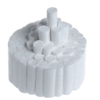 